Сценарий театрализованного представления«Сказка о здоровом образе жизни «Айболит и семеро котят»Цель:1. Уточнить и расширить знания детей о здоровом образе жизни.2. Расширить и активизировать словарь детей по данной теме; продолжать учить выразительному чтению стихотворений.3. Воспитывать интерес к театрализованной деятельности и соблюдению правил здорового образа жизни.Оборудование: костюмы персонажей, декорации медицинского кабинета.Предварительная работа: чтение сказки К.Чуковского «Айболит», беседы о здоровом образе жизни, разучивание комплексов пальчиковой, зрительной, дыхательной гимнастик.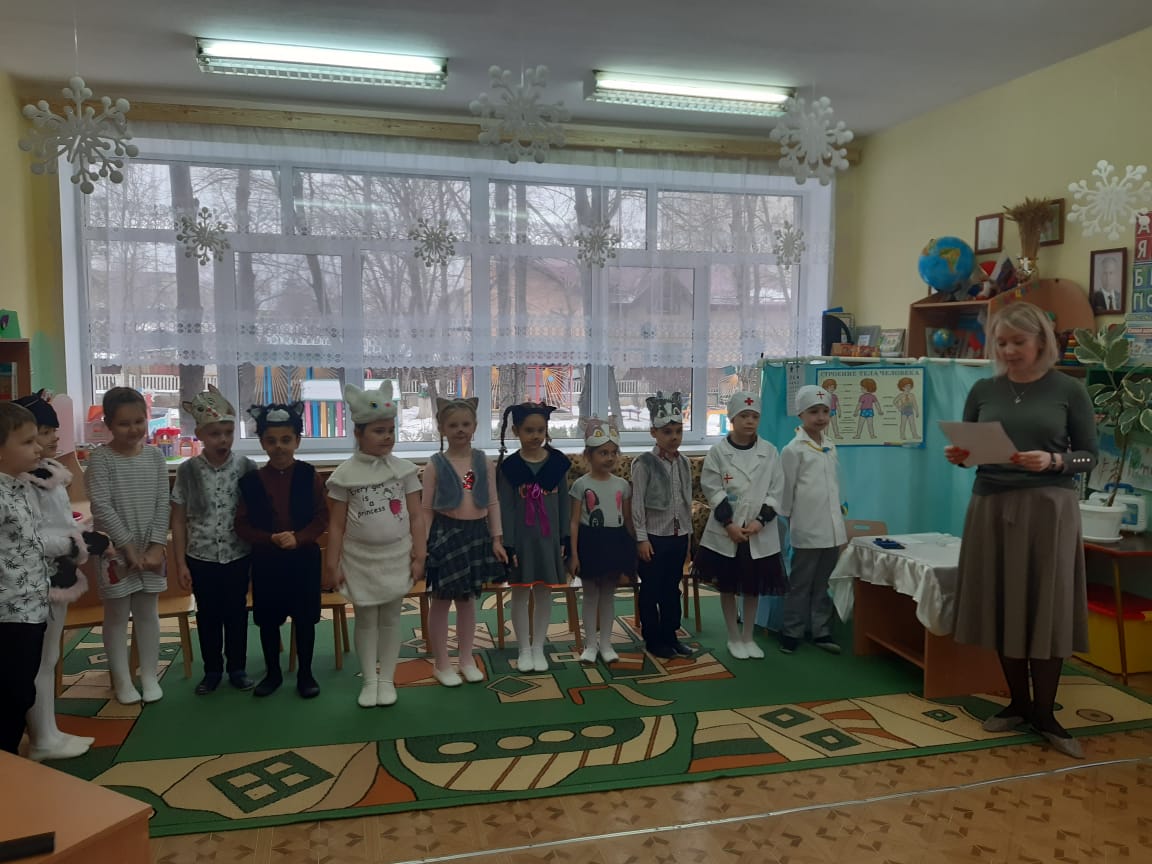 Воспитатель: - Солнце смотрит к нам в окно,                          В нашей группе тепло и светло.                          Мы приветствуем всех, кто сегодня пришёл,                          Для праздника здоровья время нашёл.- Уважаемые гости, задумывались ли вы над тем, сколько времени вы сидите, лежите, смотрите телевизор, чем питаетесь и как ухаживаете за собой?Сегодня ребята логопедической группы хотят показать вам сказку и рассказать, почему необходимо вести здоровый образ жизни. Итак…Ребёнок: Сказка о здоровом образе жизни «Айболит и семеро котят»Ведущий:Добрый доктор Айболит, он под деревом сидит.Приходи к нему лечить -  хоть простуду, хоть бронхит.Он излечит, исцелит, никогда не навредит!(Доктор Айболит и медсестра ведут приём в кабинете)Медсестра:Если хочешь быть здоров, Приходи к нам на осмотр!Ведущий:Но вот случилась беда такая,Прибежала к Айболиту Кошка молодая.Кошка:Доктор, моим деткам помоги, поскорей их доктор полечи!Они кушать не хотят, только плачут, да кричат!Может, вирус подхватили? Или ноги промочили?Добрый доктор, помоги! Моих котяток исцели.(Котята сидят на стульях в коридоре, они стонут и плачут. Айболит выходит к ним.)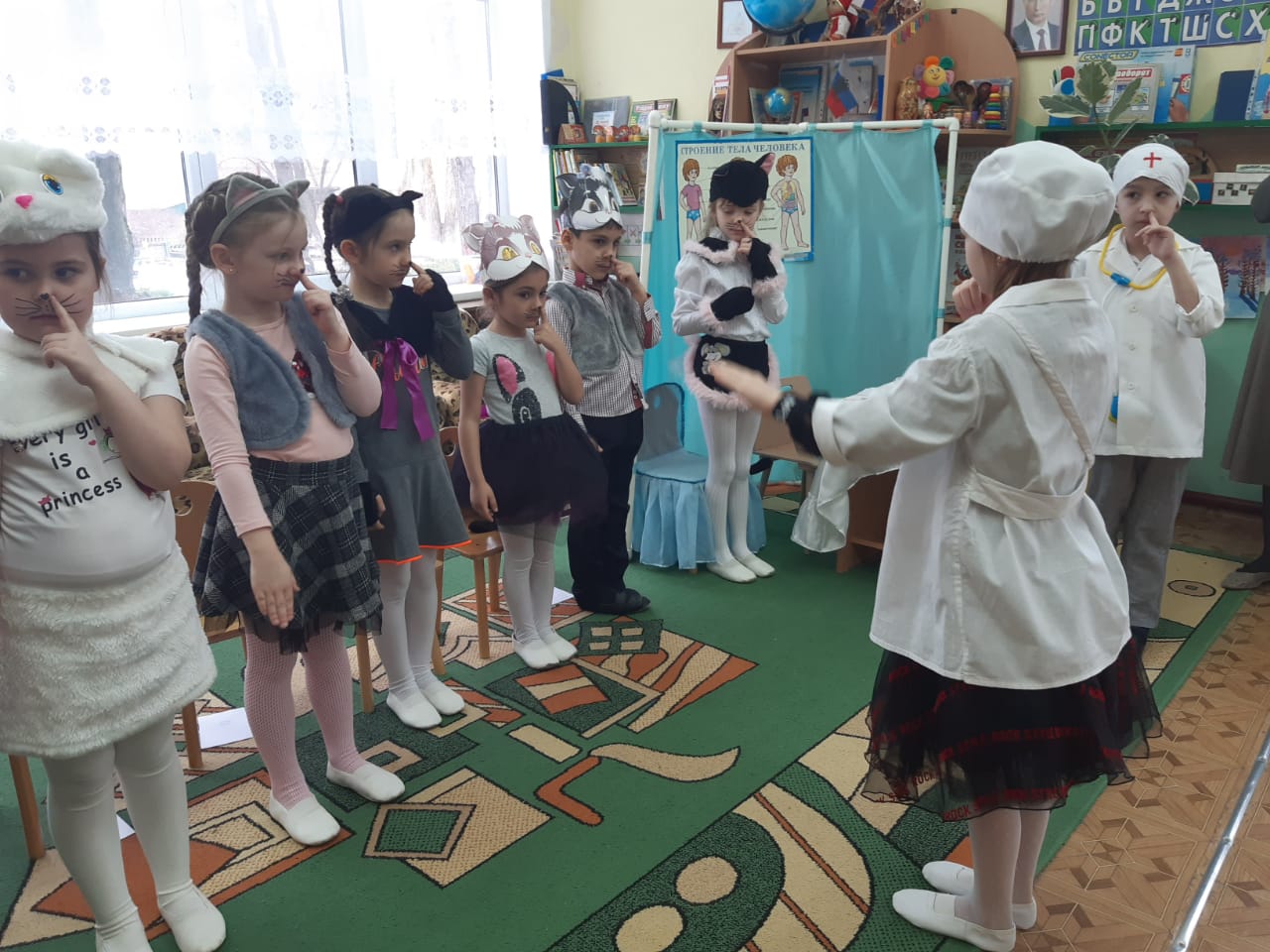 Айболит:Котята, немедленно успокойтесь.Не кричите, не ревите,Что случилось расскажите.И я вас тот час осмотрю,Если потребуется, помощь окажу.(В кабинет входят трое котят)1 котенок:Наши ножки болят, наши ручки болят,Мы с постели встать не можем.Ждем - ну кто же нам поможет?2 котенок:Мы сил совсем лишились,Не можем есть и пить.Когда же, добрый доктор,Ты нас начнешь лечить?!Айболит:Вам зарядку надо делать: бегать, прыгать и играть. А еще вам витамины необходимо принимать.И соблюдение режима, разумеется, необходимо.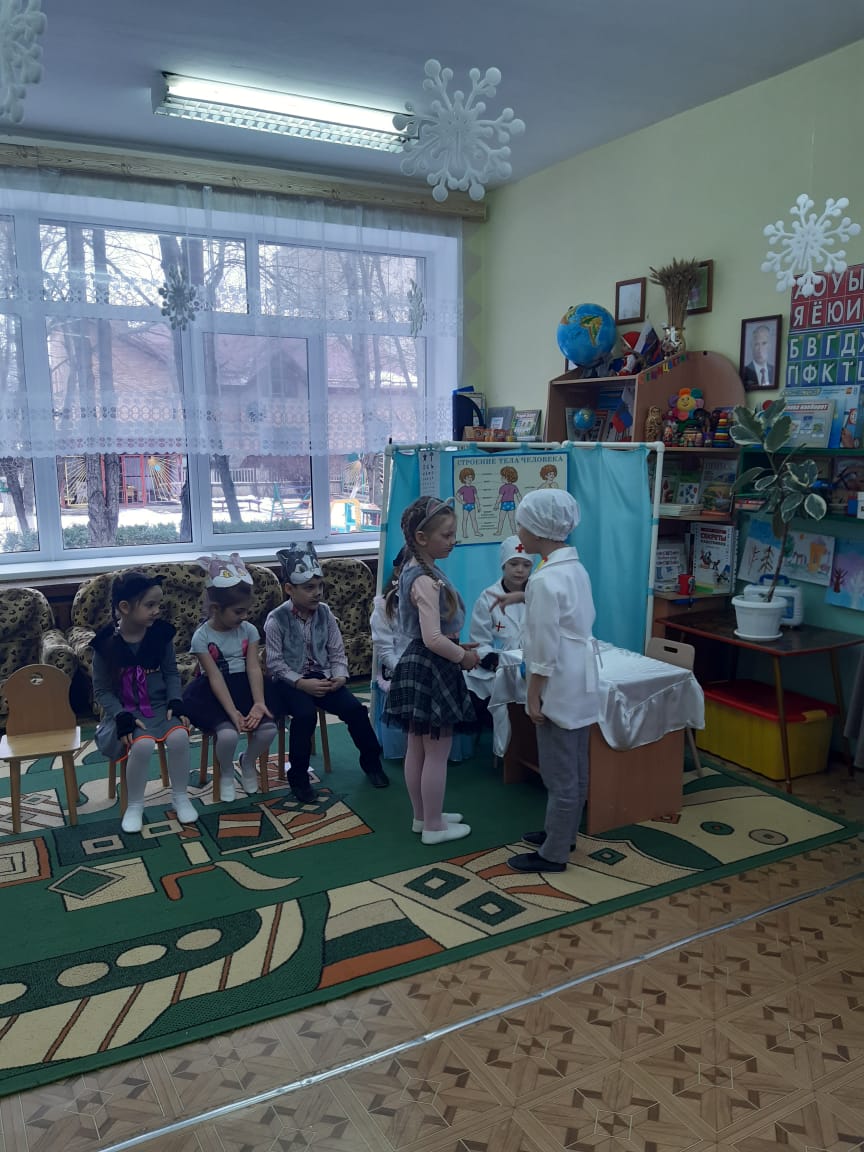 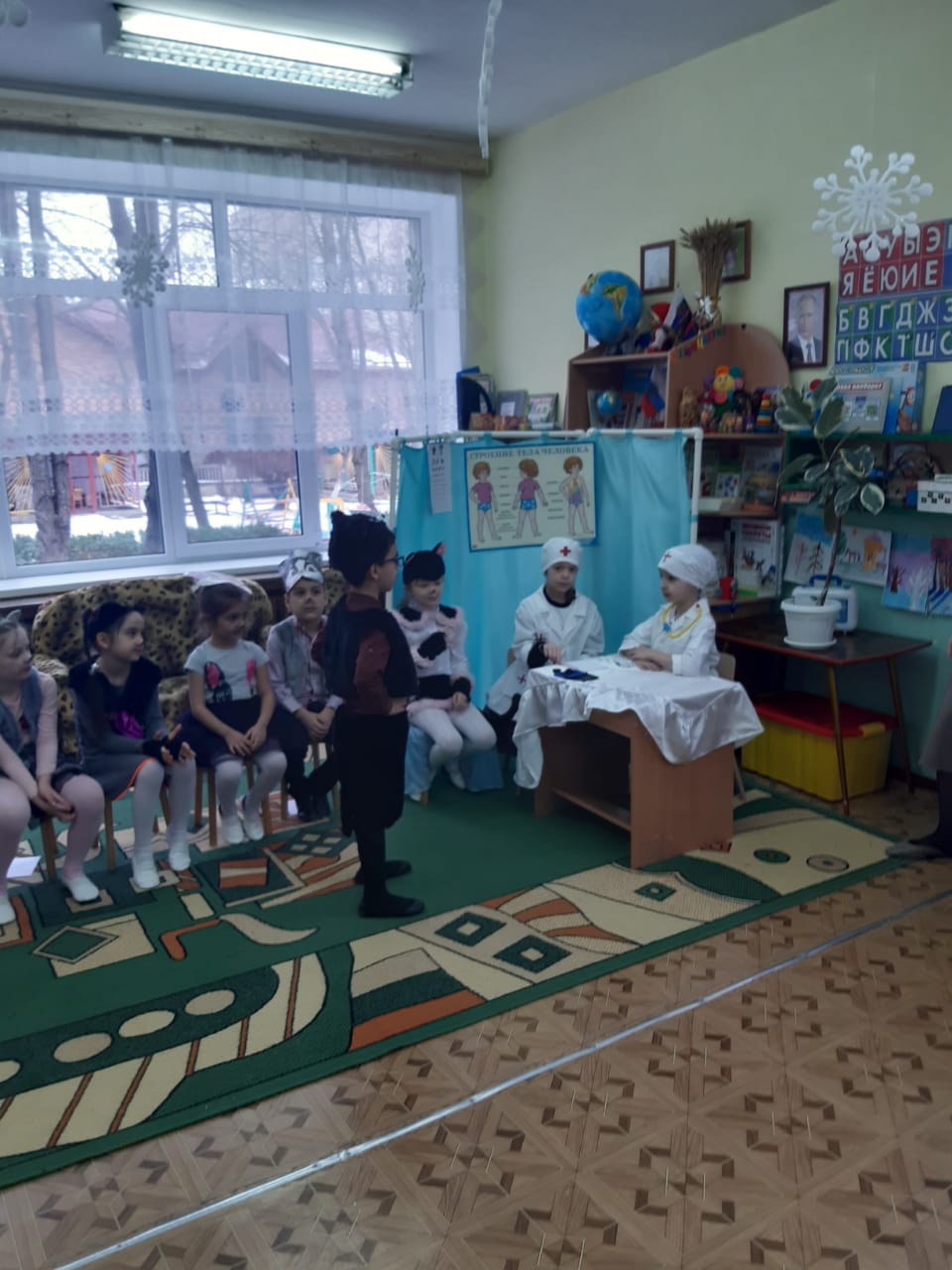 Физминутка под музыку.3 котенок:А у меня живот болит:Крутит, вертит и бурлит.Три дня в постели я лежуИ подняться не могу!Айболит: (указывает на руки котёнка)А скажи-ка, милый мой,Ты руки мыл перед едой?Главный рецепт от живота –Гигиена! Проще, -  чистота.Дети выполняют пальчиковую игру «Ладошки»«На ладошки посмотриИ потри, потри, потри.Пены много? Хорошо!А теперь в замок её.Вверх – вниз, вверх – вниз!Грязь меж пальцев – берегись!»4 котенок:Мой зуб качается, болит,Добрый доктор Айболит,А во рту, смотри, прыщи,Что же делать, подскажи?Айболит:Да... про щетку, и про пасту видно ты забыл, дружок.У тебя же стоматит! И кариес тебе грозит...Регулярно чисти зубы! А иначе худо будет!5 котенок:Мои глаза меня подводят:Плохо видят и болят!Не разглядеть мне на экране.Ни корову, ни котят!Айболит:(Обращается к Кошке.)Ограничьте телевизор! В компьютер долго не игратьДетским глазкам очень нужно от экранов отдыхать.Дети выполняют гимнастику для глаз:Упражнение «Пальминг» : потереть ладони друг о друга и «лодочкой» положить на глаза.«Вот окошко распахнулось,Кошка вышла на карниз.Посмотрела Кошка вверх, Посмотрела Кошка вниз.Глаза налево повернула,Проводила взглядом мух.Глаза вправо отвела,Посмотрела на Кота.А потом взглянула прямоИ закрыла их руками»6 котенок:Кашляю я и чихаю,То мне жарко, то озноб!Айболит: (измеряет температуру)Да у тебя ж температура! Тридцать девять, мой дружок!Здесь, разумеется, простуда: ОРВИ или бронхит.Срочно маску надевай! Никого не заражай!Медсестра:Для тебя сироп, таблетки – два раза в сутки принимать.И до снижения температуры с постели не вставать!Медсестра проводит дыхательную гимнастику.Кошка:Спасибо, доктор Айболит, теперь у котят ничего не болит!Не кашляют и не чихают, их глазки здоровые за всем наблюдают!Руки, ноги не болят, есть и пить они хотят.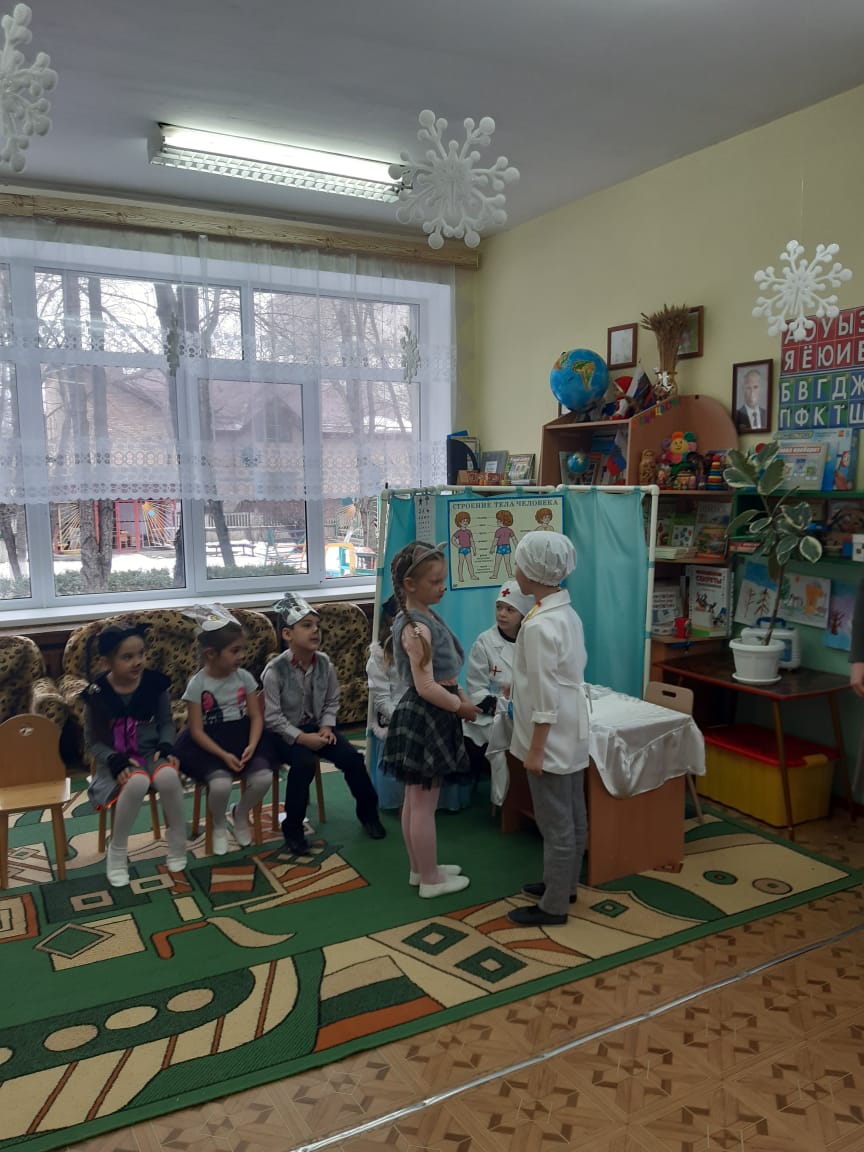 Душ ежедневно принимают,Зубы щеткой с пастой вычищают!А за животики хватаются,Лишь только когда смехом заливаются!7 котёнок:Мама, мы совсем не слушались тебя,Вот и пришла в наш дом беда.Это будет нам уроком.Здоровьем надо дорожить,Чтоб счастливо на свете жить.Айболит:А мне пора, будьте здоровы, детвора.О правилах здоровья не забывайте,Их ежедневно соблюдайте!Ведущий:Купить можно много: игрушку, компьютер,Смешного бульдога, стремительный скутер,Коралловый остров, хоть это и сложно.Но только здоровье купить невозможно.Оно нам по жизни всегда пригодится.Заботливо надо к нему относиться!